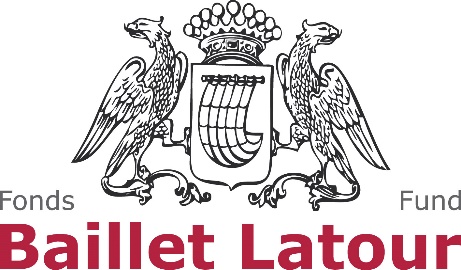 BAILLET LATOUR BIOMEDICAL AWARDSupporting Research Careers in BelgiumHost Institution Acknowledgment		Date …………I undersigned …………………………………………………………………………………………………… [First Name, Last Name of the Head of the Institution, Title, Name of the Institution] hereby acknowledge the submission of the application of …………………… [First Name, Last Name of the Applicant] to the “Baillet Latour Biomedical Award – 2024”.I also confirm that the salary of the above Applicant is secured until June 30th, 2029.[Signature] Name and quality of the Headof the Host Institution